      ПОСТАНОВЛЕНИЕ	         КАРАР№ 9                               с. Большой Шурняк	                     от 06.09.2017 г.В целях реализации Федерального закона от 27 июля 2010 года № 210-ФЗ «Об организации предоставления государственных и муниципальных услуг» и постановлением Исполнительного комитета Большешурнякского сельского поселения Елабужского муниципального района от 23.07.2013 г. № 1 «Об утверждении Положения о порядке разработки и утверждении административных регламентов предоставления муниципальных услуг муниципальными учреждениями и  органами местного самоуправления Большешурнякского сельского поселения Елабужского муниципального района», в целях приведения в соответствие с действующим законодательствомПОСТАНОВЛЯЮ:1. Внести изменения в Административный регламент предоставления муниципальной услуги по удостоверению завещаний и по удостоверению доверенностей:1.1. Абзац 7 пункта 1.4. Административного регламента изложить в следующей редакции:«Приказом Минюста России от 06.06.2017 №97 «Об утверждении Инструкции о порядке совершения нотариальных действий главами местных администраций поселений и специально уполномоченными должностными лицами местного самоуправления поселений, главами местных администраций муниципальных районов и специально уполномоченными должностными лицами местного самоуправления муниципальных районов» (далее – приказ №97).1.2. Абзац 8 пункта 1.4. Административного регламента изложить в следующей редакции:«Приказом Казначейства России от 12.05.2017 N 11н «Об утверждении Порядка ведения Государственной информационной системы о государственных и муниципальных платежах» (далее – приказ №11н).1.3. Столбец Нормативный акт, устанавливающий муниципальную услугу или требование пункта 2.1. изложить в следующей редакции:«ГК, приказ №97».1.4. Столбец Нормативный акт, устанавливающий муниципальную услугу или требование пункта 2.5. изложить в следующей редакции:«Приказ №97».1.5. Столбец Нормативный акт, устанавливающий муниципальную услугу или требование пункта 2.6. изложить в следующей редакции:«Приказ №11н».2. Настоящее постановлению подлежит обнародованию.3. Контроль за исполнением настоящего постановления оставляю за собой.Руководитель			                             		                Н.Я. Каишев		ИСПОЛНИТЕЛЬНЫЙ КОМИТЕТ БОЛЬШЕШУРНЯКСКОГОСЕЛЬСКОГО ПОСЕЛЕНИЯЕЛАБУЖСКОГО МУНИЦИПАЛЬНОГОРАЙОНАРЕСПУБЛИКИ ТАТАРСТАН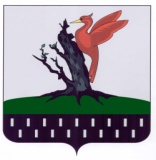 ТАТАРСТАН РЕСПУБЛИКАСЫАЛАБУГА  МУНИЦИПАЛЬ РАЙОНЫ  ОЛЫ ШУРНЯК АВЫЛ ЖИРЛЕГЕ  БАШКАРМА КОМИТЕТЫО внесении изменений в Постановление Исполнительного комитета от 25.04.2017 № 4 «Об утверждении административного регламентапредоставления муниципальной услуги по удостоверению завещаний и по удостоверению доверенностей»